Изначально Вышестоящий Дом Изначально Вышестоящего ОтцаПодразделение ИВДИВО Красноярск 960 архетипа ИВДИВО Аватара Синтеза Янов ИВАС Кут ХумиСовет подразделения.Протокол Совета от 04.10.2023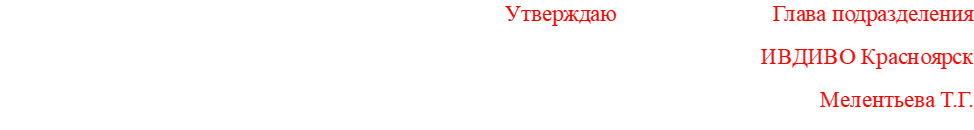 Присутствовали:1.  Мелентьева Татьяна2.  Лачинова Юлия3.  Безбородова Татьяна4.  Колегова Жанна5. Шпичак Валентина6. Король Людмила7.  Цариковская Полина8. Браун Анна9. Обрезкова Ольга10. Волкова Любовь11. Сапп Людмила12. Горелова Галина13.  Шайдулина Ирина14.  Губанова Анна 15. Соколова Татьяна16.  Поздняк Павел17. Колегов Владимир18.  Кравцов Алексей19.  Кофтурова Надежда20.  Галкина Светлана21. Зиновьева Лариса22. Попова ИринаСостоялись1. Преображение Столпа подразделениея ИВДИВО Красноярск в новом явлении иерархизации Огня и Синтеза.2. Преображение Частей каждого из нас организации Служения.3. Развёрнуты соответствующие Условия и Среда для проведения 59-го и 27-го Синтезов ИВО4.Обновление Части Абсолют ИВО с учётом всех последних изменений на перспективу роста и развития.5. Разработка тематики "Служащий" ракурсом16-рицы Субъектности Служащего. Образ Служащего.Решения1. Командам по 8 горизонтам собрать и кратко, тезисно оформить выборку по темам: "Служащий. Абсолют. Созидание"2. Результаты индивидуальной подготовки по горизонтам опубликовать в чате для ознакомления всеми ДП.3. Задача следующего Совета подразделения сложить Образ Жизни. Практика Служащего.4. В данную разработку включаются все ДП подразделения ИВДИВО Красноярск без исключения.Составила ИВДИВО-Секретарь Колегова Жанна